ACTION PLANFORTHE CONTROL OF AIR POLLUTIONINANPARA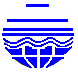 REGIONAL OFFICE U.P. POLLUTION CONTROL BOARDHOUSE No.162, UTTAR MOHAL, ROBERTSGANJ SONBHADRA - 2312161.INTRODUCTION	Anpara is a city in Myorpur Block in Sonbhadra District of Uttar Pradesh State, India. It belongs to Mirzapur Division. It is located 71 Km  towards South from District head quarters Robertsganj. 33 KM from Myorpur. 403 Km. from State capital Lucknow. Parasi (3 Km) , Kakari (4 Km) , Kuldomari (4 Km) , Garabandha (5 Km) , Basi (6 Km) are the nearby Villages to Anpara. Anpara is surrounded by Myorpur Block towards East , Waidhan Block towards west , Obra Block towards North , Chitrangi Block towards North . Coordinates: 24.206°N 82.765°E Singrauli , Renukoot , Obra , Kota are the nearby cities to Anpara.2. ACTION TAKEN BY THE BOARD	Board has issued directions to Principal Secretary Urban Development, Principal Secretary Forests, Principal Secretary Transport, Principal Secretary Agriculture, Managing Director Central U.P. Gas Ltd., Managing Director Indraprastha Gas Ltd, and Managing Director Green Gas Ltd.  under section 31 (A) of the Air (Prevention and Control of Pollution) Act, 1981 regarding prevention and control of air pollution in Anpara city  on dated  05.09.2016 in compliance of directions issued by Central Pollution Control Board, Delhi under section 18(1) (b) of the Air (Prevention and Control of Pollution) Act, 1981. Board has also issued directions under section31(A) of the Air (Prevention and Control of Pollution) Act, 1981 as amended regarding prevention and control of air pollution in Anpara city on dated 14.11.2017. 	Ambient Air is being monitored regularly by the Board. At source emission monitoring i.e. stack monitoring of industries is also being done regularly and action is being taken accordingly on the basis of analysis report. If any industry is found violating the standards firstly show-cause notice is issued to the industry followed by closure under Air (Prevention and Control of Pollution) Act, 1981. 3. ANNUAL AVERAGE DATA OF AMBIENT AIR QUALITY PM10 (µg/m3) OF Anpara CITY (YEAR 2013-2018)	U.P. Pollution Control Board is monitoring ambient air quality of Anpara city manually at 02 locations viz. Anpara colony and Renusagar colony for PM10, SO2 and NO2 parameters.  Annual Average data of Ambient Air Quality particularly PM10 (Particulate Matter size less than 10 microns) were observed during the year 2013-18 are as given below. Air pollution has been viewed seriously by the Hon'ble Supreme Court, Hon'ble High Court & Hon'ble National Green Tribunal and issued specific directions from time to time for the improvement the air Quality of the city. Central Pollution Control Board has also issued direction under section 18 (1)  (b)  of  the Air  (Prevention &  control  of  pollution)  Act  1981, regarding prevention, control  or  abatement  of  Air pollution in various cities of Uttar Pradesh. Action taken by the Board Ambient Air is being monitored regularly by the Board. At source emission monitoring i.e. stack monitoring of industries is also being done regularly and action is being taken accordingly on the basis of analysis report. If any industry is found violating the standards firstly show-cause notice is issued to the industry followed by closure under Air (Prevention and Control of Pollution) Act, 1981. 4. SOURCES OF POLLUTION IN ANPARA	The main sources of air pollution in Anpara are Vehicular, Road dust, Construction & Demolition activities, Thermal power plants, Garbage burning & Agriculture waste burning etc. Data obtained from Manual monitoring under National Ambient Monitoring Programme (NAMP) (2018) at Anpara showed values of NO2 27.59(µg/m3) and SO2  18.20 (µg/m3) at Anpara colony and ; NO2 29.33(µg/m3) and SO2  18.06 (µg/m3) at Renusagar colony.5. Short term & Long term Action PlanVehicle emission control(a)Long Term Action Plan: Reduce congestionSuspension of road dust and other fugitive emissions controlLong Term Action PlanShort Term Action PlanControl of emissions from biomass/crop residue/garbage/municipal solid waste burningControl of industrial emissionsControl of air pollution  from constructions and demolition activitiesOther Steps to control Air Pollution(a)Long Term Action Plan  (b)Short Term Action PlanS.No.Name of LocationCategory2013201420152016201720181Anpara colonyResidential125.8128.6130.2133.3173.2201.902Renusagar colonyResidential133.6133.4133.3133.2144.5172.72STANDARD(annual average) 60 µg/m3 60 µg/m3 60 µg/m3 60 µg/m3 60 µg/m3 60 µg/m3 60 µg/m3 Sl. NoAction PointsTimeframe for implementationAction Required to be Taken by Responsible DepartmentsiPlying of electric buses for public transport including establishment of sufficient charging stations.360 daysTransport DepartmentiiPrepare plan for construction of expressways/bypasses to avoid congestion due to non-destined vehicles.360 daysN.H.A.I. /PWDiiiConstruction of peripheral road around the city to avoid congestion.360 daysN.H.A.I./PWDivArrangement of Multilevel Parking Facilities360 daysNagar Nigam/Development AuthoritiesviDevelopment/Strengthening of Bike zone/Cycle zone at metro/railways/bus stations from where travelers hire bi- cycle to reach the destination.360 daysNagar Nigam/Development AuthoritiesviiInitiate steps for retrofitting of particulate filters in diesel vehicles, when BS-VI fuels are available360 daysVehicle Manufacturing Companies/Ministry of Road Transport & Highways (MoRTH)viiiUse of Bio-Ethanol in the city/urban transport system/waste to energy.360 daysTransport DepartmentShort Term Action PlanShort Term Action PlanShort Term Action PlanShort Term Action PlanSl. NoAction PointsTimeframe for implementationAction Required to be Taken by Responsible DepartmentsiLaunch extensive drive against polluting vehicles for ensuring strict complianceAs regular activityR.T.O/Traffic PoliceiiLaunch public awareness campaign for air pollution control, vehicle maintenance, minimizing use of personal vehicles, lane discipline, etc.As regular activityR.T.O/ Traffic PoliceiiiPrevent parking of vehicles in the non-designated areasAs regular activityTraffic Police/ Nagar NigamivPrepare & implement action plan to check fuel adulteration and random monitoring of fuel quality data30 daysDistrict Supply Officer/Oil companiesvPrepare & implement plan for widening of roads and improvement of infrastructure for decongestion of road90 daysNagar NigamviSteps for promoting battery operated vehicles including establishment of charging stations.120 daysTransport Department/Nagar Nigam & Development AuthoritiesviiInstall weigh in motion bridges at the borders of cities/towns and States to prevent overloading of vehicles180 daysTransport DepartmentviiiSynchronize traffic movements/Introduce intelligent traffic systems for lane-driving180 daysTraffic PoliceixInstallation of remote sensor based PUC system180 daysTraffic PoliceSl. No.Action PointsTimeframe for implementationAction Required to be Taken by Responsible Departmentsi)Implementation of maintaining at least 33% forest cover area in the city in master plan.360 daysNagar Palika Parishad, Sonbhadra /SADA/Forest Departmentii)All the canals/nullah's side roads should be brick lined. Proper plantation also carried out. 360 daysIrrigation Department/ Forest department/NMCGSl. No.Action PointsTimeframe for implementationAction Required to be Taken by Responsible Departmentsi)Prepare plan for creation of green buffers along the traffic corridors. Plantation of specific types of species of plants which are helpful in pollution control.90 daysForest Department/Horticulture/
Nagar Nigam & Development Authorities ii)Maintain potholes free roads for free-flow of traffic90 days & as regular activity afterwards.Nagar Palika Parishad, Sonbhadraiii)Introduce water fountains at major traffic intersection, wherever feasible90 days and thereafter continue as regular activityNagar Palika Parishad, Sonbhadraiv)Greening of open areas, gardens, community places, schools and housing societies90 daysForest Departmentv)Blacktopping of metalled road including pavement of road shoulders180 daysNagar Palika Parishad, Sonbhadravi)Use of treated effluent of STPs in Pollution Control Measure such as watering of Plants, 
sprinkling for dust suppression purposes.90 daysNagar Palika Parishad, Sonbhadravii)Wall to Wall pavement for control of dust from road.  Design the footpath pavement/tiles having capacity to grow grass in between. 180 days and thereafter continue as regular activityNagar Palika Parishad, Sonbhadraviii)Strict enforcement of supply of coal to the thermal power stations and industries by railway wagons only60 days and thereafter as regular activityRTO/Police/Coal companiesSl. No.Action PointsTimeframe for implementationAction Required to be Taken by Responsible Departmentsi)Launch extensive drive against open burning of bio-mass, crop residue, garbage, leaves, etc.90 days and thereafter continue as regular activityNagar Palika Parishad, Sonbhadraii)Regular check and control of burning of municipal solid wastes90 days and thereafter continue as regular activityNagar Palika Parishad, Sonbhadraiii)Proper collection of horticulture waste (bio-mass) and its disposal following composting-cum-gardening approach90 days and thereafter continue as regular activityNagar Palika Parishad, Sonbhadraiv)Ensure ban on burning of agriculture waste and crop residues and its implementation180 daysAgriculture Department & U.P. Pollution Control Boardv)Door to Door collection of segregated waste by agency and then its disposal directly in plant without dumping it on land.90 daysNagar Palika Parishad, Sonbhadra vi)Establishment of composting pits in Parks/ residential societies etc for management of biodegradable waste.90 daysNagar Palika Parishad, Sonbhadra /SADAvii)No plot should be left open more than 02 years and planting of trees must be mandatory on vacant plots..90 daysNagar Palika Parishad, Sonbhadra /SADASl. No.Action PointsTimeframe for implementationAction Required to be Taken by Responsible Departmentsi)Establishment of online emission monitoring equipments in the stacks of the industries (Thermal Power Stations). Connect it to server of CPCB & SPCB)180 daysUPRVUNL Anpara A, B & D Lanco Anpara Power Co., HINDALCO Power Div.ii)Up gradation of Electrostatic Precipitators installed in the Thermal Power Stations in order to bring PM emission concentration below 100mg/M3180 daysUPRVUNL Anpara A, B & D Lanco Anpara Power Co., HINDALCO Power Div.iii)Ensure supply of beneficiated coal having ash content below 34% to the power stations on quarterly average basis60 daysNorthern Coal Fields Ltd., Khadia, Bina, Krishnashila, Kakri & Duddichua.iv) Engage a third party to check the ash content in the coal60 days, and thereafter,  as regular activityNorthern Coal Fields Ltd., Singrauli, M.P. UPRVUNL Anpara A, B & D Lanco Anpara Power Co., HINDALCO Power Div. v) Monitoring of industrial emission  including real time online monitoring through OCEMS (Online Continuous Emission Monitoring System) and live camera feed  to take action against non-complying industrial units.60 days, and thereafter, regular activityU.P. Pollution Control Board vi)Bank guarantee should be taken for the compliance of conditions imposed in CTO/CTE for control of Environmental Pollution from industries. The bank guarantee shall be forfeited in case of any violation. Verification of these conditions to be carried out by UPPCB/selected Third Party Institutions/Quality control agencies etc.60 days, and thereafter, regular activityU.P. Pollution Control Board vii)Installation of web cams and OCEMS in Grossly Polluting Industries. 60 daysU.P. Pollution Control BoardSl. No.Action PointsTimeframe for implementationAction Required to be Taken by Responsible Departments i)Enforcement of Construction & Demolition Rules 2016. Fine should be imposed on defaulting units.15 days , and thereafter, continue as regular activityUrban Development/Development Authoritiesii)Control measures for fugitive emissions from material handling, conveying and screening operations through water sprinkling, curtains, barriers and dust suppression units;15 days , and thereafter, continue as regular activityUrban Development/Development Authoritiesiii)Ensure carriage of construction material in closed/covered vessels15 days , and thereafter, continue as regular activityDevelopment authorities/ Regional Transport Departmentiv)Environmental aspects should be included during   preparation of master plan for development of city. Within a reasonable timeframeUrban Development/Development Authoritiesv) Builders should leave 33% area for green belt in residential colonies. Plantation should be done as per Office order  No. H16405/220/2018/02 dated 16.02.2018   available on website of the Board .i.e.,www.uppcb.com.Within a reasonable timeframeUrban Development/Development Authorities/ housing companiesvi)All construction areas must be covered to avoid dispersion of particulate matter30 daysNagar Nigam/Development AuthoritiesSl. No.Action PointsTimeframe for implementationAction Required to be Taken by Responsible Departmentsi)Dead Bodies of Animals should be disposed through proper treatment facility like rendering plant etc360 daysNagar Palika Parishad, Sonbhadraii)Installation of CAAQMS by polluting units/institutions etc. under "Polluters Pay Principles".360 daysU.P. Pollution Control Boardiii) Source Apportionment, Emission Inventory & Carrying Capacity Assessment 4 yearsU.P. Pollution Control Boardiv)Tree Plantation for mitigation of air pollution based open location of pollution sources and Wind rose data360 daysForest department/Development Authority/IMD/Regional Office & UPPCBSl. No.Action PointsTimeframe for implementationAction Required to be Taken by Responsible Departmentsi)Air Quality Index to be calculated and disseminated to the people through website and other media (on maximum fortnightly basis for manually operated monitoring stations and real time basis for continuous monitoring stations15days, and thereafter, continue as regular activityU.P. Pollution Control Board / CPCBii)Establish an Air Quality Management Division at SPCB/PCC Head Quarters to oversee air quality management activities in the State and interact with CPCBwithin a reasonable timeU.P. Pollution Control Board iii)Set-up and publicize helpline in the city/town as well as SPCB/PCC HQ for complaints against reported non-compliancewithin a reasonable timeU.P. Pollution Control Board iv)Engage with concerned authorities on continual basis for maximizing coverage of LPG/PNG for domestic and commercial cooking with target of 100% coveragewithin a reasonable timeDistrict Supply Officerv)Monitoring of DG sets and action against violations Fine should be imposed on defaulters.within a reasonable timeU.P. Pollution Control Board/ Nagar Nigam vi)To ensure 24 X 7 electricity supply in order to minimize use of D.G. sets.within a reasonable timeUPRVUNL Anpara A, B & D Lanco Anpara Power Co., HINDALCO Power Div.vii)Street vendors are to be controlled strictly in respect of removing their wastes and debris before leaving the site of operation30 daysNagar Nigam/Development Authoritiesviii)Complete ban on littering of streets with municipal solid wastes (MSW). Segregation  & source collection at source of MSW to be implemented.30 daysNagar Nigam/Development Authoritiesix)If Air Quality Index found severe or above grade, ensure availability of masks to public for protection. 90 daysNagar Nigam